УКРАЇНА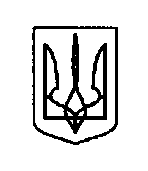 ЛИЧКІВСЬКИЙ ЛІЦЕЙ ЛИЧКІВСЬКОЇ СІЛЬСЬКОЇ РАДИДНІПРОПЕТРОВСЬКОЇ ОБЛАСТІвул. Центральна,47А, с. Личкове, 51140, тел. (05691) 9-52-25е-mail: znz10@mag-osvita.dp.ua, код ЄДРПОУ 26328643НАКАЗ01.04.2022                                                                                                                           № 41Про затвердження плану заходів щодо реалізації  Концепції національно-патріотичного виховання дітей і  молоді у  н.р.            На виконання указу Президента України від 18.05.2019р. № 286/2019 «Про стратегію національно-патріотичного виховання», наказу Міністерства освіти і науки України  29.07.2019р. №  1038 „Про внесення змін до наказу МОН України від 16.06. 2015 № 641 "Концепції   національно-патріотичного виховання в системі освіти України, заходів щодо реалізації Концепції   національно-патріотичного виховання  в системі освіти України, листа  МОН України від 16.08.2019 №1/9-523 «Про національно-патріотичне виховання в закладах освіти в  навчальному році  НАКАЗУЮ: 1. Затвердити план заходів опорного заклалу та філій щодо  реалізації Концепції національно-патріотичного виховання в системі освіти України, які проводитимуться відповідно до стратегії національно-патріотичного виховання (далі – План заходів) Додаток 1.2.   Педагогам-організаторам ліцею та гімназій-філій:  2.1. Забезпечити  виконання завдань Плану заходів.2.2. Про виконання Плану заходів інформувати Личківський ліцей до 15 числа останнього місяця кварталу, про пророблену роботу протягом усього періоду до  3. Контроль за виконанням  даного наказу  покласти на заступника директора з НВРДиректор ліцею                                                                     Тетяна ЗОРІНАДодаток №1до наказу №______, від_______директор Личківського ліцею_________ Тетяна ЗОРІНАПлан заходів щодо реалізації Стратегії національно-патріотичного виховання у опорному закладі та філіях на 2020-20251.Шкільне учнівське самоврядування.ПостійноПедагог-організатор2.Продовження і підтримання співпраці з:- територіальними волонтерськими організаціями;- Дніпровською обласною організацією Товариство Червоного Хреста України;- Національною скаутською організацією «Пласт».ПостійноПедагог-організатор3.Сприяння упорядкуванню історичних пам’яток, місць поховань невідомих солдатів, братських могил, меморіалів та об’єктів, що увічнюють пам’ять загиблих за незалежність і територіальну цілісність України.ПостійноПедагог-організатор4.Сприяння діяльності міського дитячого «Виконкому майбутнього» у реалізації заходів щодо формування активної громадської, державницької позиції та почуття власної гідності, налагодженню та розвитку взаємодії між дитячими, студентськими організаціями.2019-2025Педагог-організатор5.Сприяння увічненню пам’яті борців за незалежність України у ХХ столітті, осіб, які брали участь у захисті суверенітету та територіальної цілісності України.ПостійноПедагог-організатор6.Здійснення організаційно-методичного супроводу  участі здобувачів освіти у міських та обласних заходах з відзначення пам’ятних історичних подій українського патріотичного календаря.ПостійноПедагог-організатор7.Підтримка проведення культурно-мистецьких заходів, присвячених українським історичним подіям і діячам, борцям за незалежність України та її територіальну цілісність.2020-2025Педагог-організатор8.Участь у навчально-польових зборах та інших організаційно-масових заходах військово-патріотичного спрямування.2020-2025Педагог-організатор9.Сприяння проведенню у закладах загальної середньої освіти:- Всеукраїнської дитячо-юнацької військово-патріотичної гри «Сокіл» («Джура»).2020-2025Педагог-організатор10.Забезпечення організаційно-методичного супроводу військово-патріотичних та фізкультурно-оздоровчих заходів:- міського етапу гри дитячо-юнацької військово-патріотичної гри «Сокіл» («Джура»);- спартакіади допризовної молоді (змагання з військово-прикладних);- фізкультурно-патріотичного фестивалю «Козацький гарт»;- Всеукраїнського вишколу «Джура-десантник» (ШЮД).2020-2025Педагог-організатор11.Презентація кращого досвіду закладу освіти з національно-патріотичного виховання, сучасних виховних систем на міському рівні з метою утвердження іміджу та поширення новацій закладів.Січень, квітеньщорокуПедагог-організатор12.Дебати лідерів «Свобода чи вседозволеність». Засідання школа лідерів «Уміння навчатись упродовж життя».ПостійноПедагог-організатор13.Залучення до проведення заходів з національно-патріотичного виховання діячів сучасної культури, мистецтва, науки, спорту, волонтерів, батьків, які виявляють активну  громадянську і патріотичну позицію.ПостійноПедагог-організатор